	                                    `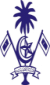 މިލަދުން މަޑުލު އުތުރުބުރީ ބިލެތްފަހީ ކައުންސިލްގެ އިދާރާބިލެތްފަހި                                          ދިވެހިރާއްޖެ                                                              ނަމްބަރ:276-A/2021/17 އިޢްލާންށ.ބިލެތްފަހީ މިސްކިތްތަކުގެ ވަގުތީ އިމާމު / މުދިމުންގެ ޕޫލް އެކުލަވާލުން07 ޖުމާދަލްއާޚިރާ   144219 ޖެނުއަރީ      2021ށ.ބިލެތްފަހީ މިސްކިތް ތަކުގެ އިމާމް އަދި މުދިމުން ޗުއްޓީ ނެގުމުން ނުވަތަ ސަލާމް ބުނުމުން ބަދަލުގައި މުވައްޒަފުން ހަމަޖެއްސުމަށް ވޭޖް އެމްޕްލޯއިމަންޓްގެ އުސޫލުން އެކުލަވާލެވޭ ޕޫލްގައި މަސައްކަތް ކުރާނޭފަރާތައް ހޯދަންބޭނުންވެއްޖެއެވެ . ވީމާ މިކަމަށް ޝައުޤުވެރިވާފަރާތްތަކަށް ފުރުސަތު ހުޅުވާލަމެވެ . ށ.ބިލެތްފަހީ މިސްކިތް ތަކުގެ އިމާމް އަދި މުދިމުން ޗުއްޓީ ނެގުމުން ނުވަތަ ސަލާމް ބުނުމުން ބަދަލުގައި މުވައްޒަފުން ހަމަޖެއްސުމަށް ވޭޖް އެމްޕްލޯއިމަންޓްގެ އުސޫލުން އެކުލަވާލެވޭ ޕޫލްގައި މަސައްކަތް ކުރާނޭފަރާތައް ހޯދަންބޭނުންވެއްޖެއެވެ . ވީމާ މިކަމަށް ޝައުޤުވެރިވާފަރާތްތަކަށް ފުރުސަތު ހުޅުވާލަމެވެ . މަޤާމުމުދިމު / އިމާމް  (ވޭޖް)މަޤާމުގެ ގިންތި އާއި މުއްދަތުވަގުތީ  )2021 ޖެނުއަރީން 1 ން 2021 ޑިސެމްބަރ  31 ގެ ނިޔަލަށް )މަސައްކަތުގެ ޝަރުތުއިމާމުވެ ނަމާދުކުރަންއެގޭ އަދި އިމާމްވެ ނަމާދުކުރެވޭވަރަށް ތަޖުވީދުގެމަގުން ކީރިތި ޤުރުއާން ކިޔަވަން އެނގޭ މީހަކަށް ވުން .މަސައްކަތުގެ އުޖޫރަމަސައްކަތާއި ގުޅޭދާއިރާއަކުން ސަނަދެއް/ ސެޓްފިކެޓެއް އޮތް ބޭފުޅެއްނަމަ ކުރާކޮންމެ ނަމާދަކަށް 61.00ރ ( ފަސްދޮޅަސް އެއްރުފިޔާ )މަސައްކަތާއި ގުޅޭ ދާއިރާއެއްގެ އެއްވެސް ސަނަދެއް/ ނުވަތަ ސެޓްފިކެޓެއް ނެތްނަމަ ، ކުރާކޮންމެނަމާދަކަށް 53.00ރ ( ފަންސާސް ތިންރުފިޔާ ) ބޭނުންވާ ޢަދަދު4 ( ހަތަރެއް )ވަޒީފާ އަދާކުރަންޖެހޭ ތަންމިލަދުންމަޑުލު އުތުރުބުރީ ބިލެތްފަހީ ކައުންސިލްގެ އިދާރާ / މިލަދުންމަޑުލު އުތުރުބުރީ ބިލެތްފަހީ މަސްޖިދުލް އިނާރާ / އެހެނިޚެންމިސްކިތްތައްމަޤާމުގެ މަސްއޫލިއްޔަތުތަކާއި ވާޖިބުތައްކައުންސިލުން ހަވާލްކުރާ މިސްކިތެއްގައި / ފަރުޟު ފަސްނަމާދު އިމާމްވެ ކުރުމާއި ކޮންމެނަމާދެއްގެ ވަގުތު ޖެހުމުގެ ކުރިން މިސްކިތައްގޮސް މިސްކިތުގެ  ކަންކަންބަލާ ރަނގަޅުކުރަންޖެހޭ ކަންތައްތައް ރަނގަޅުކުރުމާއި ފަރުޟު ފަސްނަމާދުގެ ވަގުތުގައި ބަންގިގޮވުމާއި އިމާމްވެ ނަމާދުކުރުން . މިސްކިތުގެ ސާފްތާހިރު ކަމާއި ، އަދި މިސްކިތުގެ އެންމެހާ ކަންތައްތައް ހިނގާ ނުހިނގާގޮތްބަލާ ސްޕަވައިޒްކޮށް ދިމާވާ މައްސަލަތައް ކަމާއިބެހޭ ފަރާތްތަކާއި ގުޅައިގެން ހައްލުކުރުމަށް މަސައްކަތްކުރުން . މިސްކިތުގެ އެއްވެސްތަނަކަށް ގެއްލުމެއްލިބިފައިވޭތޯ ބެލުމާއި ، މަރާމާތެއް ކުރަންޖެހިފައިވާތަނެއްހުރިތޯބެލުމާއި ، ހުރިނަމަ ކަމާއިބެހޭ އިދާރާއަކަށް އެކަންއަންގައި އެކަން ހައްލުކުރުމަށް މަސައްކަތްކުރުމާއި ، އިދާރާއިން އަންގަވާގޮތެއްގެ މަތިން މިސްކިތުގެ ސައުންޑް ސިސްޓަމް ބެލެހެއްޓުމާއި ، ސިސްޓަމަށް މައްސަލައެއް ދިމާވެއްޖެނަމަ އެކަން ހައްލުކުރުމަށް މަސައްކަތްކުރުން .މިސްކިތުގައި ނަމާދުކުރާމީހުންނަށް އެކަށީގެންވާ މާހައުލެއްޤާއިމްކުރުމަށް ކަމާއިބެހޭ ފަރާތްތަކަށް ހުށަހަޅައިގެން މަސައްކަތްކުރުން .މިސްކިތާއި މިސްކިތުގެ ގޯތިތެރޭގައި ކައުންސިލްގެ ހުއްދަނެތި އެއްވެސް ލިޔުމެއް ހަރުކުރެވިފައިހުރިތޯބެލުމާއި ، އެފަދަ ލިޔުންތައް ހުރިނަމަ ކައުންސިލަށް އަންގައިގެން އެކަން ހައްލުކުރުން .މިސްކިތާއި މިސްކިތުގެ ގޯތިތެރޭގައި ، އިސްލާމްދީނާއި  ، ޤާނޫނާއި ހިލާފު އެއްވެސް ހަރަކާތެއްހިންގާނަމަ ނުވަތަ ހިންގަން އުޅޭކަން އެގިއްޖެނަމަ ވަގުތުން ކައުންސިލަށް އެކަން އެންގުން .މިސްކިތުގައި ދީނީ ދަރުސްތައް ދިނުންފަދަ ދީނީ ޕްރޮގުރާމްތައް ހިންގާނަމަ އެފަދަ ޕްރޮގުރާމްތަކަށް ބޭނުންވާ އެހީތެރިކަންދިނުމާއި ، އަދި އެކަމެއްނިމެންދެން މިސްކިތުގައި މަޑުކުރުން .ކައުންސިލުން އަންގަވާފި ހިނދެއްގައި އިމާމްވެ ކޭތަނަމާދާއި ، އީދުނަމާދާއި ، ހުކުރު ނަމާދާއި ، ކަށުނަމާދު ކުރުން.މީހަކު މަރުވެއްޖެނަމަ ޖަނާޒާގެ އެންމެހާކަންތައްތައް ކުރުމާއި އެހީތެރިވުން .މިސްކިތާއިބެހޭބެހޭގޮތުން ރައްޔިތުން ހުށަހަޅާ ޝަކުވާތައް ކައުންސިލާއި ހިއްސާކޮށް ހައްލު ހޯދައިދިނުމަށް މަސައްކަތްކުރުން .އުސޫލްތަކާއި އެއްގޮތަށް މިސްކިތް ސާފްކުރުމުގެ އެންމެހާ ކަންތައްތައް ކުރިއަށް ދާކަން ކަށަވަރުކުރުން . ނުދާނަމަ ކައުންސިލަށް އެންގުން . ކައުންސިލްގެ އިދާރާއިން ކުރިއަށްގެންދާ ޚާޞަ މަސައްކަތް ތަކުގައި ބައިވެރިވުމާއި، ކައުންސިލުން ހަވާލުކުރާ އެހެނިޚެން މަސައްކަތްތައް ކުރުން .މީގެ އިތުރުންވެސް މިސްކިތާއި ގުޅޭގޮތުން ހަވާލުކުރެވޭ އެންމެހާ މަސައްކަތްތައް ކުރުން .   14  -  ކައުންސިލުންފާސްކުރާ ނިންމުންތައް ތަންފީޒްކުރުމަށް ފުރިހަމައަށް އެއްބާރުލުންދީ އެފަދަ ނިންމުންތައް ތަންފީޒް ކުރުމުގައި އިދާރީގޮތުން ކުރަންކުރަންޖެހޭ އެންމެހާކަންތައްތައް ސެކްރެޓަރީ ޖެނެރަލް ގެ ނުވަތަ ސްޕަވައިޒަރގެ ލަފަޔާއި އިރުޝާދުގެމަތިން ކުރުން . 15- ކައުންސިލްގެ އިދާރާގެ މަސައްކަތްތަކާއި ، ކައުންސިލްގެ ނިންމުންތައް ތަންފީޒްކުރުމައި ގުޅޭ އެންމެހާކަންކަމުގައި ކައުންސިލަށާއި ، ސެކްރެޓަރީ ޖެނެރަލަށް ފުރިހަމައަށް އެއްބާރުލުންދީ ޒަވާބުދާރީވުން . ހުށައަޅަންޖެހޭ ލިޔުންތައް1 . ފުރިހަމަ ކުރައްވާފައިވާ ސިވިލް ސަރވިސްގެ  ވަޒީފާއަށް އެދޭ  ފޯމް.  (މިފޯމް ސިވިލް ސަރވިސްކޮމިޝަނުގެ ވެބްސައިޓުންނާއި މި އިދާރާގެ ކައުންޓަރުން ލިބެން ހުންނާނެއެވެ.)2 . ވަޒީފާއަށް އެދޭ ފަރާތުގެ ވަނަވަރު (ގުޅޫނެ ފޯނު ނަމްބަރާއި، އީމެލް އެޑްރެސް ހިމެނޭގޮތަށް) 3 . ވަޒީފާއަށްއެދޭފަރާތުގެ ދިވެހި ރައްޔިތެއްކަން އަންގައިދޭ، ކާޑުގެ ދެފުށުގެ ލިޔުންތައް  ފެންނަ، އަދި ލިޔެފައިވާ ލިޔުންތައް ކިޔަން އެނގޭފަދަ ކޮޕީއެއް. 4. ސިވިލް ސަރވިސްއަށް / ސަރުކާރަށް ޚިދުމަތް ކުރުމުގެ އެއްބަސްވުމެއް އޮތް މުއައްޒަފުންކުރިމަތިލާމަޤާމަށް ހޮވިއްޖެނަމަ، އަދާކުރަމުންދާ ވަޒީފާއިން ވީއްލުމާއިމެދު އިޢްތިރާޒެއް ނެތްކަމަށް، ވަޒީފާ އަދާކުރާ އޮފިހުގެ ލިޔުން.   5. ލިބިފައިވާ ހުރިހާ ތަޢްލީމީ ސެޓްފިކެޓްތަކުގެ ކޮޕީ. (ހ) މޯލްޑިވްސް ކޮލިފިކޭޝަން އޮތޯރިޓީން ފެންވަރު/ލެވެލް ކަނޑައަޅައި ތައްގަނޑުޖަހާފައިވާ ، ރާއްޖެއިންބޭރުގެ މަތީތައުލީމްދޭ މަރުކަޒަކުންދޫކޮށްފައިވާ ތައުލީމީ ސެޓްފިކެޓްތަކުގެ ކޮޕީއާއި ، ޓްރާންސްކްރިޕްގެ ކޮޕީ ، ނުވަތަ ސެޓްފިކެޓް ނެތް ހާލަތަކުގައި ކޯސް ފުރިހަމަކުރިކަމުގެ ލިޔުމާއި މޯލްޑިވްސް ކޮލިފިކޭޝަން އޮތޯރިޓީން ދޫކޮށްފައިވާ އެމް.ކިޔު.އޭ އެސެސްމަންޓް ރިޕޯރޓްގެ ކޮޕީ އަދި ޓްރާންސްކްރިޕްގެ ކޮޕީ(ށ) މަތީތައުލީމްދޭ ރާއްޖޭގެ މަރުކަޒަކުން ދޫކޮށްފައިވާ ތައުލީމީސެޓްފިކެޓްތަކުގެ ކޮޕީއާއި ، ޓްރާންސް ކްރިޕްގެ ކޮޕީ، ނުވަތަ ކޯސް ފުރިހަމަކުރިކަމުގެ ލިޔުމާއި ޓްރާންސް ކްރިޕްގެ ކޮޕީ6. މަސައްކަތުގެ ތަޖްރިބާގެ ލިޔުންތަކުގެ ކޮޕީ.(ހ) ސިވިލްސާރވިސްގެ ވަޒީފާއެއްގައި ، ދައުލަތުގެ މުވައްސަސާއެއްގައި ، ސަރުކާރު ހިއްސާވާ ކުންފުންޏެއްގައި ، ވަޒީފާއަދާކޮށްފައިވާނަމަ އަދާކޮށްފައިވާ ވަޒީފާ ، އަދި ވަޒީފާގެ މުއްދަތާއި ، ( އަހަރާއި މަހާއި ދުވަސް އެނގޭގޮތަށް) ، ވަޒީފާގެ މަސްއޫލިއްޔަތުތައް ( އެއްއިދާރާއެއްގެ ތަފާތު މަޤާމުތަކުގައި ވަޒީފާއަދާކޮށްފައިވީނަމަވެސް ) ވަކިވަކިން ބަޔާންކޮށް އެ އޮފީހަކުން ދޫކޮށްފައިވާ ލިޔުން(ށ) އަމިއްލަކުންފުންޏެއް ނުވަތަ އަމިއްލަ އިދާރާއެއްގައި ވަޒީފާއަދާކޮށްފައިވާނަމަ އަދާކޮށްފައިވާ ވަޒީފާ، ވަޒީފާ އަދާކުރި މުއްދަތާއި ، ( އަހަރާއި މަހާއި ދުވަސް އެނގޭގޮތަށް) ، ވަޒީފާގެ މަސްއޫލިއްޔަތުތައް ، ( އެއްއިދާރާއެއްގެ ތަފާތު މަޤާމްތަކުގައި ވަޒީފާއަދާކޮށްފައިވީނަމަވެސް ) ވަކިވަކިން ބަޔާންކޮށް އެ އޮފީހަކުން ދޫކޮށްފައިވާ ލިޔުން.(ނ) ޤައުމީ ނުވަތަ ބައިނަލްއަޤްވާމީ ޖަމްއިއްޔާ/ޖަމާއަތެއްގައި މަސައްކަތްކޮށްފައިވާނަމަ އެ އިދާރާއެއްގައި އަދާކޮށްފައިވާ ވަޒީފާ، ވަޒީފާ އަދާކުރި މުއްދަތާއި ، ( އަހަރާއި މަހާއި ދުވަސް އެނގޭގޮތަށް) ، ވަޒީފާގެ މަސްއޫލިއްޔަތުތައް ، ( އެއްއިދާރާއެއްގެ ތަފާތު މަޤާމްތަކުގައި ވަޒީފާއަދާކޮށްފައިވީނަމަވެސް ) ވަކިވަކިން ބަޔާންކޮށްފައިވާ ، އަދި މަސައްކަތްކޮށްފައިވާ އޮފީހަކުން ދޫކޮށްފައިވާ ލިޔުން.(ނ) އުވާލެވިފައިވާ ދައުލަތުގެ ނުވަތަ އަމިއްލަ އޮފީހެއްކަމުގައިވިޔަސް އިސްވެދެންނެވުނު ފަދައިން ދޫކޮށފައިވާ ލިޔުން، ވަޒީފާއަށް އެންމެ ޤާބިލް ފަރާތެއް ހޮވުމަށް ބެލޭނެ ކަންތައްތައްމަޤާމްގެ މަސައްކަތާއިގުޅޭ ދާއިރާއަކުން ލިބިފައިވާ ތައުލީމާއި ތަމްރީން %10މަސައްކަތާއިގުޅޭ ދާއިރާއެއްގައި މަސައްކަތްކޮށްފައިވާ ނަމަ މަސައްކަތުގެ ތަޖުރިބާގެލިޔުން %30 .މަސައްކަތުގެ ހުނަރާއި ޤާބިލުކަން/ އިންޓަވިއު %60މަޤާމަށް އެދެންވީ ގޮތާއި ސުންގަޑިމަޤާމަށް އެދި  ހުށަހަޅަންޖެހޭ ތަކެތި ހުށަހަޅާނީ  26 ޖެނުއަރީ 2021 ވާ އަންގާރަ ދުވަހުގެ 12:00 ގެކުރިން މިލަދުންމަޑުލު އުތުރުބުރީ ބިލެތްފަހީ ކައުންސިލްގެ އިދާރާއަށެވެ. ލިޔުންތައް އީމެއިލް މެދުވެރިކޮށްވެސް އަދި ފެކްސް  މެދުވެރިކޮށްވެސް ބަލައިގަނެވޭނެއެވެ. އީމެއިލް އެޑްރެހަކީ info@bilehfahi.gov.mvއެވެ. އަދި ފެކްސް ނަމްބަރަކީ (6540047) އެވެ. އެޕްލިކޭޝަން ފޯމާއިއެކު  ހުށަހަޅަންޖެހޭ ހުރިހާ  ލިޔުންތައް ހުށަހަޅާފައި ނުވާނަމަ ނުވަތަ ދޮގު މައުލޫމާތު ހިމަނާފައިވާ އެޕްލިކޭޝަން ފޯމް ބާޠިލް ކުރެވޭނެއެވެ. ސަރުކާރުން އަލަށް ބަނދު ދުވަހެއް ކަނޑައަޅައިފިނަމަ ، އެކަނޑައަޅާ ދުވަހުގެ އަދަދަށް އިތުރުކޮށް ވަޒީފާއަށް އެދި ހުށަހަޅާ ފޯމް ބަލައިގަނެވޭނެއެވެ . އިންޓަވިއު އޮންނާނެ ތަނާއި މުއްދަތުމި މަޤާމަށް މީހަކު ހޮވުމަށް ބޭއްވޭ އިންޓަވިއު އޮންނާނީ، 27 ޖެނުއަރީ 2021 އާއި 02 ފެބްރުއަރީ    2021 އާއި ދެމެދު  މިލަދުންމަޑުލު އުތުރުބުރީ  ބިލެތްފަހީ ކައުންސިލްގެ އިދާރާގައެވެ.  ވުމާއެކު،  މި ވަޒީފާއަށް ކުރިމަތިލާ ފަރާތްތަކުން،  އެ ތާރީޚްތަކުގައި އިންޓަވިއުއަށް  ތައްޔާރުވެގެން ތިއްބެވުން އެދެމެވެ. އަދި އީމެއިލް އިން އެޕްލިކޭޝަން ފޮނުވާނަމަ އެޕްލިކޭޝަން އޮފީހަށް ލިބުނުކަން ކަށަވަރުކުރަންވާނެއެވެ .ސޯޓްލިސްޓް ކުރުންމި ވަޒީފާއަށް އެދި ހުށަހަޅާފަރާތްތަކުގެ ތެރެއިން ތައުލީމީ ފެންވަރާއި ތަޖުރިބާއަށްބަލައި ވަޒީފާއަށް ކުރިމަތިލާފައިވާ ފަރާތްތަކުގެ ތެރެއިން އެންމެމަތިން ޕޮއިންޓް ލިބޭފަރާތްތައް ސޯޓްލިސްޓްކުރެވޭނެއެވެ . ވަޒީފާއަށް ކުރިމަތިލީފަރާތްތަކަށް ޕޮއިންޓް ލިބުނު ގޮތުގެ ޝީޓް އާއްމުކުރުން.އިންޓަވިއު ބާއްވާތާ ރަސްމީބަންދުނޫން 3 ދުވަހުގެ ތެރޭގައި " ވަޒީފާއަށް ކުރިމަތިލީފަރާތްތަކަށް ޕޮއިންޓްލިބުނުގޮތުގެ ޝީޓް (  ( A2 ފޯމު އާއްމުކޮށްފެންނާނޭހެން މި އިދާރާގެ ނޯޓިސްބޯރޑް ގައި އާއްމުކުރެވޭނެއެވެ . ވަޒީފާއަށް ކުރިމަތިލީ ފަރާތްތަކުން ޕޮއިންޓް ދީފައިވާ ގޮތާއިމެދު ޝަކުވާއެއް އޮތްނަމަ ޝީޓް އާއްމުކުރެވުނުދުވަނުންފެށިގެން ރަސްމީބަންދުނޫން 3 ދުވަހުގެ ތެރޭގައި މި އިދާރާއަށް ހުށައަޅުއްވަންވާނެއެވެ .އިތުރު މަޢުލޫމާތު ހޯދުމަށްމި އިޢްލާނާއި ގުޅިގެން މަޢްލޫމާތު ސާފުކުރުމަށް ގުޅާނީ (6540047) މި ނަމްބަރު ފޯނާއެވެ. ފެކްސް ނަމްބަރަކީ (6540047) އެވެ. އީމެއިލް ކުރާނީ            info@bilehfahi.gov.mv          